Изх.№35/02.04.2018г.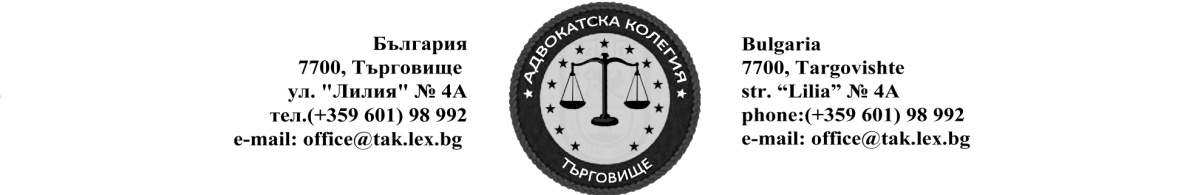 Адвокатска колегия – ТърговищеОт дата: 02.04.2018г. До дата 08.04.2018г.От дата: 02.04.2018г. До дата 08.04.2018г.АдвокатМоб Тел.Дамян Анастасов Моллов0888245719Деян Пенчев Пантев0887353442От дата: 16.04.2018г. До дата 22. 04..2018г.От дата: 16.04.2018г. До дата 22. 04..2018г.АдвокатМоб Тел.Иван Йорданов Иванов0898676194Йордан Станчев Йорданов0888437217Председател: адв.И.ИвановПредседател: адв.И.Иванов